Person SpecificationTeacherThe Hazeley Academy, A 5 Dimensions Trust School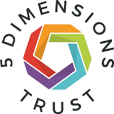 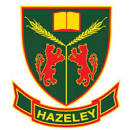 The following are some of the skills, qualities and qualifications we will be looking for in the successful applicant.Professional QualificationsEssential:Qualified Teacher statusA commitment to ongoing professional development.A relevant degree (or similar level 6 qualifications)Teaching & LearningEssential:Up to date knowledge of the national curriculum, examination specifications and guidelines and the OFSTED Education Inspection FrameworkUp to date knowledge of developments in education pertaining to your curriculum areaUp to date knowledge of education pedagogy and theories relating to how students learnGood understanding of evidence-based research relating to metacognition, oracy, questioning and active learning (Magenta). Ability to articulate characteristics of effective teaching and learning for students of all abilitiesGood understanding of assessment, feedback and reflective processesAbility to use a range of online learning programmes and toolsAbility to lead extracurricular learning provisionA passion for innovative learningDesirable:Record of excellent student outcomes in a range of key stages. The ability to teach other subjects.Experience of leading innovative, exciting learning experiences. Professional Learning and Development Essential:Commitment to undertake continuous professional learning The ability to give and receive constructive feedback The ability to undertake professional reflective processes such as coaching, mentoring, line management and observationShare your practice with others and engage in reading and reseachDesirable:Experience of mentoring or coaching other staffEmbedding of Vision and Values Essential:To contextualise and build on the visions and values of The Hazeley Academy and the 5 Dimensions Trust with schemes of learning and lessons. To support the strategic direction of The Hazeley Academy and The 5 Dimensions Trust. Enact the curriculum intent for the subject.Desirable:Experience of embedding new initiatives within own teaching.Deployment of ResourcesEssential:Ability to deliver excellent provision with a defined budgetUse resources sparingly and sustainably. Willingness to use technology and adapt practices, mindful of sustainability.AccountabilityEssential:Able to interpret, evaluate and present student performance data and make strategic decision to respond to needs identified. To be able assess accurately and seek support as required. Community LinksEssential:Understanding of the importance of involving parents in the education of their childCommitment to the development of links with the wider communityForm productive partnerships that enhance student learning and developmentWork with other schools within and beyond the 5 Dimensions Trust to develop teaching and learning. Skills & AttributesEssential:Ability to explain ideas clearly and succinctly.Ability to think analytically and strategically Approachable, caring personality, with integrity and the ability to listen.A high level of commitment.Competent user of ICT to enhance learning.Ability to promote subject to the wider community through internal and external communication systems such as the schools Facebook and TwitterFlexibility and strength of character.Ability to manage own and others’ wellbeing and work / life balance.Willingness to give and receive support willingly.Further information about the ethos of the 5 Dimensions Trust is here. 